PROJE GERİ ÇEKME TALEP DİLEKÇESİYürütücüsü bulunduğum projem kapsamında, yukarıda belirtmiş olduğum gerekçeler ve açıklamalar doğrultusunda proje geri çekme / yürürlükten kaldırma talebimin karşılanması hususunda;
Gereğini bilgilerinize arz ederim.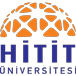 T.C.
HİTİT ÜNİVERSİTESİ 
BİLİMSEL ARAŞTIRMA PROJELERİ BİRİMİ
PROJE GERİ ÇEKME/YÜRÜRLÜKTEN KALDIRMA TALEBİProje BilgileriProje BilgileriProje YürütücüsüProje NumarasıProjenin TürüProjenin AdıProje Geri Çekme / Yürürlükten Kaldırma Talebi Gerekçesi ve AçıklamasıProje Geri Çekme / Yürürlükten Kaldırma Talebi Gerekçesi ve AçıklamasıProje YürütücüsününProje YürütücüsününProje YürütücüsününUnvanı / Adı SOYADITARİHİMZATarihIP